Refresher Fortbildung 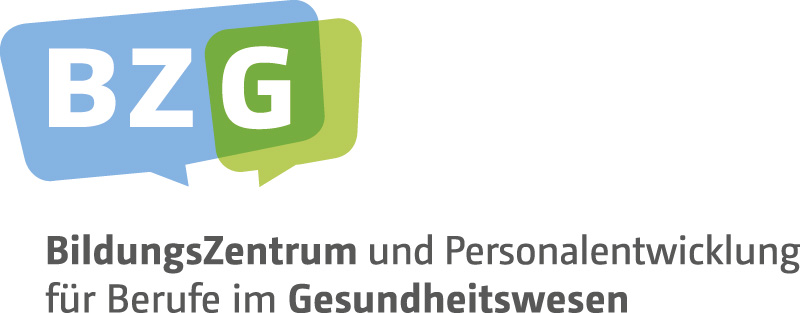 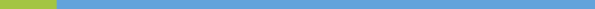  Babyfreundliches Krankenhaus Inhalt des RefreshertagesSchmerzmanagement hat auch in diesem Kontext eine hohe Bedeutung. Es geht um die Grundlagen des Schmerzmanagements und wie diese in dem eigenen Arbeitsbereich umgesetzt werden können. ZielgruppeHebammen, Pflegefachkräfte, Ärzt/innen, Physiotherapeut/innenReferentinDagmar SchäferAnmeldungPer Mail an das Bildungszentrum und Personalentwicklung für Berufe im Gesundheitswesen der Gesundheit Lippe GmbH Tel.: 05231/72-2305 	info@bzg-lippe.de 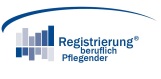 Die Teilnahmegebühr beträgt 85 € Für die Teilnahme an der Fortbildung können 4 Punkte bei der Registrierung beruflich Pflegender und für Hebammen beim Kreis Lippe gutgeschrieben werden. Gesundheit Lippe GmbHGesundheit Lippe GmbHTermin12.05.2021Zeit08:30 – 13:45 Uhr Ort  Seminarhaus Robert-Koch-Straße 7        Raum 1